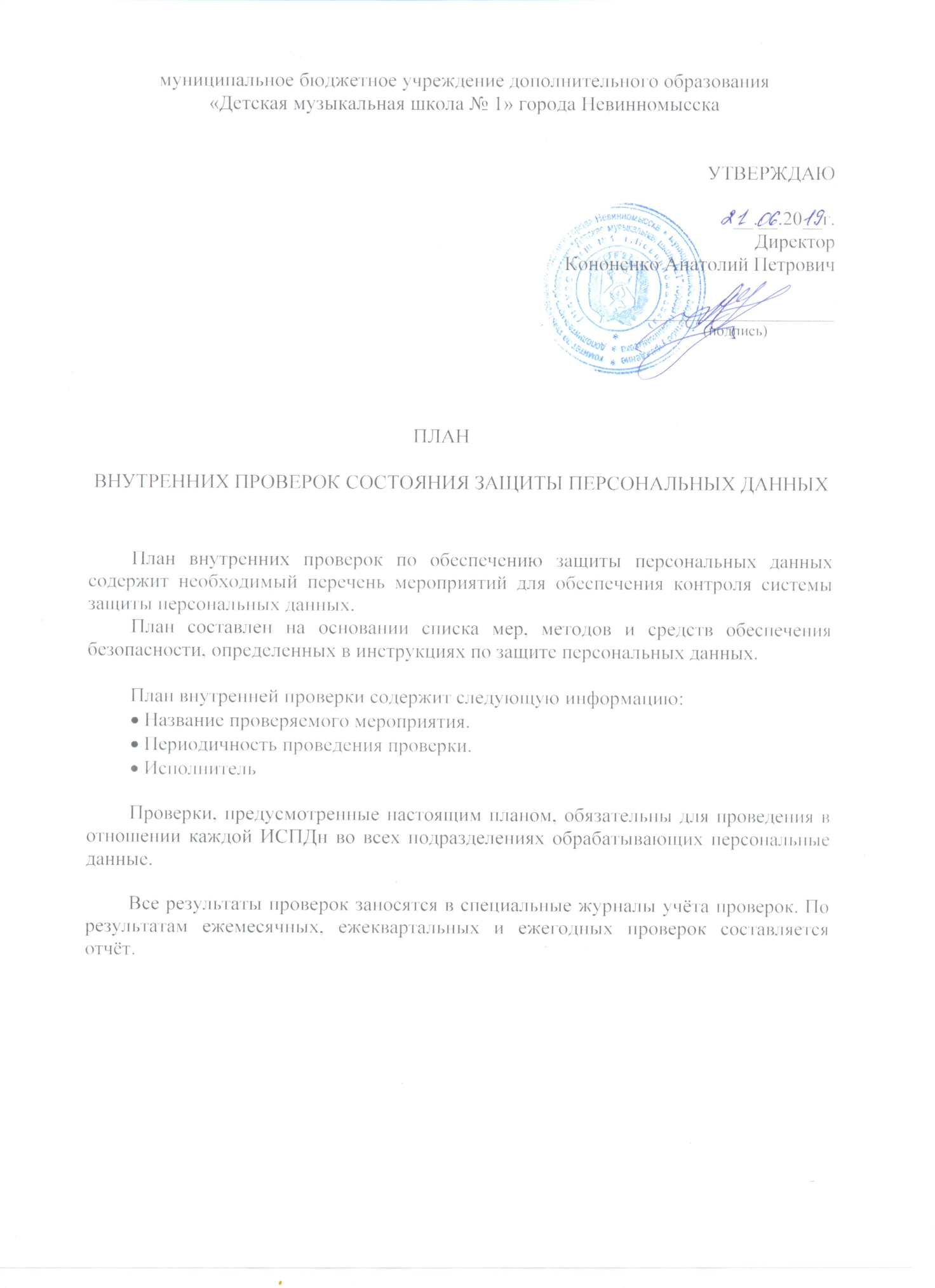  Таблица внутренних проверок состояния защиты ИСПДнМероприятиеПериодичностьИсполнительКонтроль над соблюдениемрежима защиты ПДнЕжедневноАдминистратор безопасностиИСПДнКонтроль над соблюдениемрежима обработки ПДнЕженедельноАдминистратор безопасностиИСПДнКонтроль над выполнениемантивирусной защиты ИСПДнЕженедельноАдминистратор безопасностиИСПДнКонтроль над соблюдением режима защиты при подключении к сетям общего пользованияЕженедельноАдминистратор безопасности ИСПДнКонтроль за обеспечением резервного копирования информацииЕжемесячноАдминистратор безопасности ИСПДн.Поддержание в актуальномсостоянии нормативно-правовых документов учрежденияЕжемесячноАдминистратор безопасности ИСПДнКонтроль за обновлениями программного обеспечения и единообразия применяемогоПО на всех элементах ИСПДнЕжеквартальноАдминистратор безопасности ИСПДнАнализ и пересмотр имеющихся угроз безопасности ПДн, предупреждение появления новых угрозЕжегодноАдминистратор безопасности ИСПДнПроведение внутренних проверок на предмет выявленияизменений в режиме обработки и защиты ПДнЕжегодноАдминистратор безопасности ИСПДн